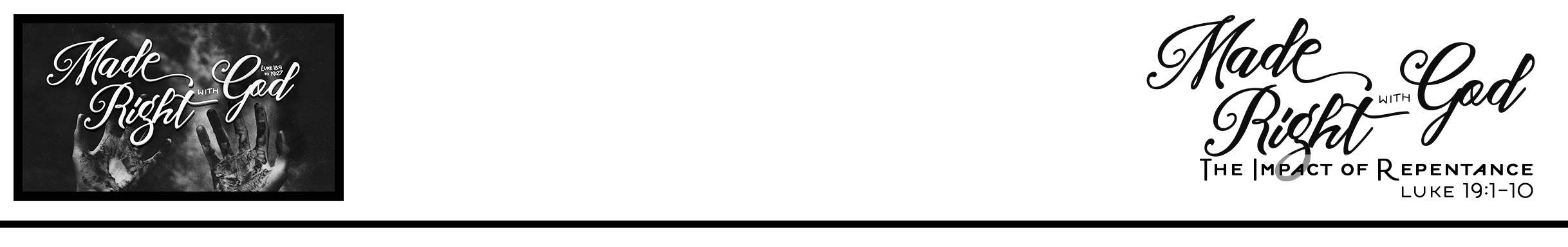 1. Be Glad ___________________________________   	(vv.1-5)2. Rejoice __________________________________   	(vv.6-7)3. Joyfully _________________________________   	(vv.8-10)Application QuestionsThese questions are provided for your further study and application of today’s sermon. Thoughtfully writing out the answers to these questions will help to drive home the point of today’s study. It is also helpful when you are able to discuss your answers with others. For more information about small groups at Compass Bible Church that utilize these questions as the basis for their weekly discussion, please call the church office at (949) 540-0699 or email us at SmallGroups@CompassChurch.org. 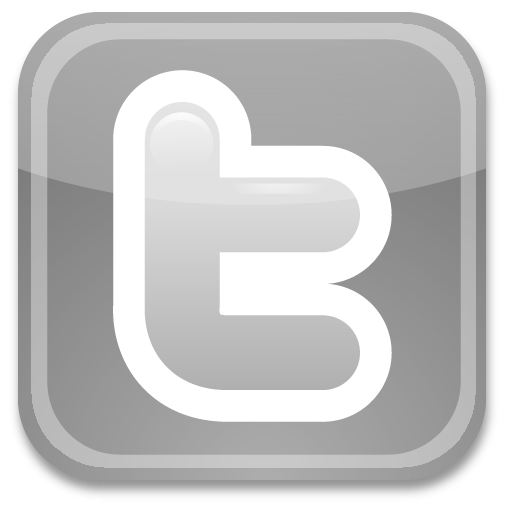 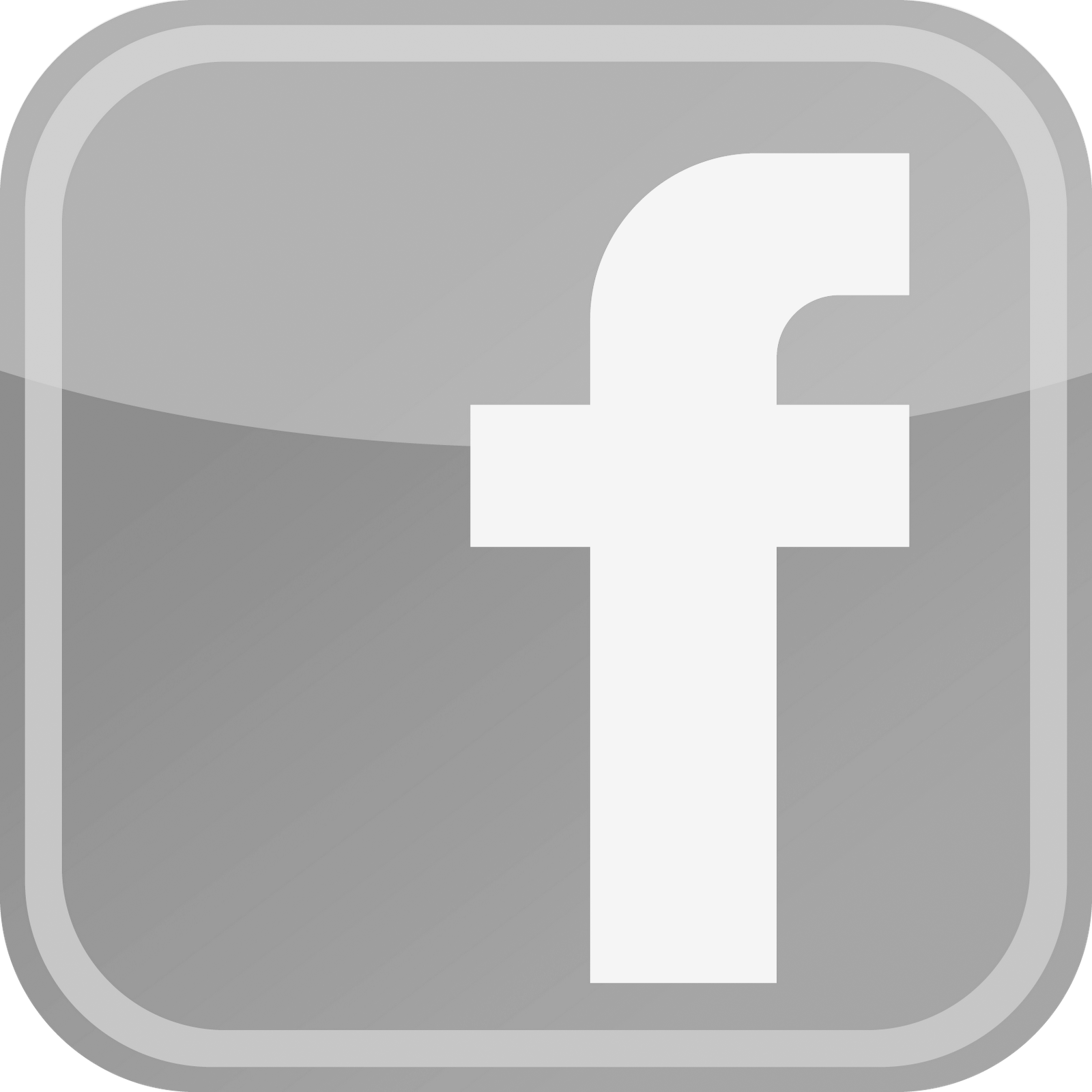 1.	Read 2 Corinthians 5:21.  Describe some of the more obvious changes that are produced by God in a person’s life when he or she encounters true biblical repentance?2.	Read 2 Corinthians 7:8-11.  What is the difference between “godly grief” that “produces a repentance that leads to salvation” and the sort of “worldly grief” that doesn’t?  What are some of the practical reasons people might give for being grieved about their sin but never repenting?3.	Read Isaiah 55:6-7.  Describe the kind of resolve and determination that God ignites in one’s life when God “draws near” to the penitent?  What was your experience like in this regard?4.	Read 1 Timothy 1:12-17.  What would you say to a new Christian who struggles to believe that their sins have been forgiven?5.	Read Ephesians 6:5-9.  What impact does it have on your daily decisions to see everything you do – at home, at work, at leisure – in light of your service to Christ?